ÖĞRETİM ÜYESİ HAREKETLİLİK PROGRAMI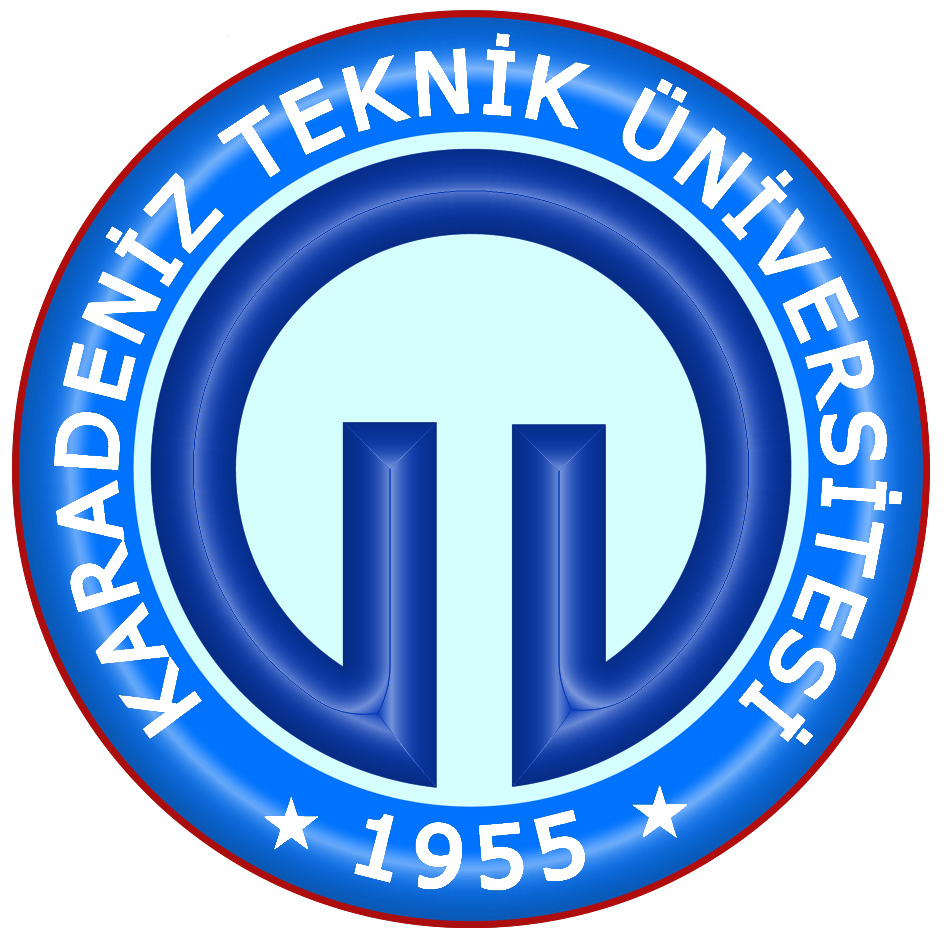 KARADENİZ TEKNİK ÜNİVERSİTESİ….  / …. AKADEMİK YILI …. DÖNEMİ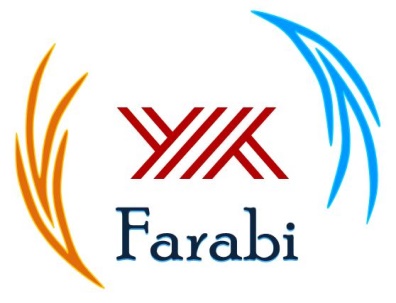 Kişisel BilgilerAdı – Soyadı		:                                                                      Cinsiyeti:   E      KKişisel BilgilerBölüm/Program Adı	:					 Unvanı:Kişisel BilgilerAdres: Kişisel BilgilerTel: Kişisel BilgilerFaks:Gönderen ÜniversiteYükseköğretim Kurumunun Adı:	                                                                FARABİ Kodu: Gönderen ÜniversiteDönem:		:  Güz Dönemi		 Bahar Dönemi          Yaz OkuluGönderen ÜniversiteHareketlilik Süresi:	Planlanan Başlangıç Tarihi: 	                              Planlanan Bitiş Tarihi : Gönderen ÜniversiteBölüm Başkanı/ KoordinatörüGönderen ÜniversiteAdı – Soyadı:			 Gönderen ÜniversiteAdres	: Gönderen ÜniversiteTel.:				Faks:				E-mail: Gönderen Üniversiteİmza:                                                                                           Tarih:Gönderen ÜniversiteKurum KoordinatörüGönderen ÜniversiteAdı - Soyadı:Gönderen Üniversiteİmza:                                                                                            Tarih:Gidilecek ÜniversiteYükseköğretim Kurumunun Adı:	                                                                FARABİ Kodu: Gidilecek ÜniversiteDönem:		:  Güz Dönemi		 Bahar DönemiGidilecek ÜniversiteHareketlilik Süresi:	Planlanan Başlangıç Tarihi: 	              Planlanan Bitiş Tarihi : Gidilecek ÜniversiteBölüm Başkanı/ KoordinatörüGidilecek ÜniversiteAdı – Soyadı:			 Gidilecek ÜniversiteAdres	: Gidilecek ÜniversiteTel.:				Faks:				E-mail: Gidilecek Üniversiteİmza:                                                                                           Tarih:Gidilecek ÜniversiteKurum KoordinatörüGidilecek ÜniversiteAdı - Soyadı:Gidilecek Üniversiteİmza:                                                                                            TarihAkademik BilgilerFARABİ Faaliyet Alan Kodu	: Akademik BilgilerFaaliyetin Türü:        Ders Verme     Seminer :               Çalıştay  :              Diğer : Akademik BilgilerDerece	:  Ön lisans 	  Lisans	  Yüksek Lisans	  Doktora	 DiğerAkademik BilgilerBu faaliyetten yararlanacak tahmini öğrenci ve varsa öğretim üyesi sayısı: HAREKETLİLİĞİN KATMA DEĞERİ 
(Hem gönderen hem kabul eden yükseköğretim kurumu hem de öğretim üyesi için)BEKLENEN SONUÇLAR 
(Hareketlilik sonucunda tüm taraflar için beklenen sonuçları belirtiniz) DERS PROGRAMI DERS PROGRAMI DERS PROGRAMI DERS PROGRAMI DERS PROGRAMI Dersin AdıKredisiKredisiGünüSaatiDersin AdıUlusal AKTSGünüSaatiÖğretim Üyesinin İmzası: …………………Öğretim Üyesinin İmzası: …………………Öğretim Üyesinin İmzası: …………………Öğretim Üyesinin İmzası: …………………Gönderen Yükseköğretim Kurumunun AdıGidilecek Yükseköğretim Kurumunun AdıYetkili Kişi Adı (Dekan, Müdür, vb) Soyadı/UnvanıYetkili Kişi Adı (Dekan, Müdür, vb) Soyadı/Unvanıİmza/Mühürİmza/MühürTarih_____/_____/______Tarih_____/_____/______